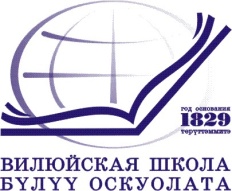 Муниципальное казенное учреждениеВИЛЮЙСКОЕ УЛУСНОЕ (РАЙОННОЕ) УПРАВЛЕНИЕ ОБРАЗОВАНИЕММуниципального района «Вилюйский улус (район)»678200  г.Вилюйск, ул.Ярославского,6, тел/факс 43-4-08 uuovil@qmail.comОКПО 02123854, ОГРН 1021400642042, ИНН/КПП 1410001987/141001001Программа психолого-педагогическая работа с обучающимися, испытывающими трудности в адаптации пятом классе Разработчик: Петрова М.А2020г.АннотацияМы в своей работе хотели бы более подробно остановиться на времени кризиса при переходе из начальной школы  в среднее звено. Некоторые родители неудовлетворенные учебой и поведением ребенка в начальной школе, возлагают  большие надежды на переход в среднюю школу. И эти  ожидания передаются детям. Переход из начальной школы в среднюю школу  считается  кризисным периодом. Он связан со снижением  успеваемости, хотя бы временным. Внешние изменения часто совпадают по времени с началом физиологических изменений в организме  детей. В средней школе дети  оказываются предоставленными сами себе, и не все готовы к подобной самостоятельности. Учитель тоже должен привыкнуть к классу, настроиться на работу с ним. Период адаптации  может занимать от одного месяца до целого года. Но возможность  для ребенка начать учебную жизнь с начала является ключевым  положительным моментом переходов в среднюю школу. Но сделать это ребенок может только при помощи окружающих: учителей и родителей. Итак, период адаптации в 5 классе - один из труднейших периодов  школьного обучения.Методы работыНа занятиях используются: диалоги, рисунок, рассказ, ролевые и подвижные игры, групповая дискуссия, групповая беседа, развивающие упражнения или игры и их обсуждение. В минимальной степени присутствуют психодиагностические задания.Эффективность занятий заключается в развитии творческого потенциала детей, в приобретении ими навыков анализа своих чувств, проблем, отношений, событий; в формировании умения приобретать знания.На занятиях не ограничивается самостоятельность и активное участие детей в решении задач. Использование детской гипотезы позволяет раскрыть возможности и способности ребенка через творческую деятельность в учебном процессе.Организация занятийВ данной программе представлены 8 тем, по одному занятию в неделю. Организационные моменты:- на занятии дети сидят за партами, которые стоят по кругу, а стол ведущего замыкает круг;- занятие длится столько же, сколько урок;- форма занятий соответствует основным этапам урока: вводная часть; основная тема урока; заключительная часть (обратная связь; домашнее задание).Сами занятия состоят из кратких объяснений, выполнения специальных упражнений и их обсуждения. Именно упражнения (обучение конкретным приемам, которые школьник может сразу использовать в своей учебной работе) оставляют их основное содержание.Одна часть занятий (№ 2, 4, 5, 7) посвящена знакомству учеников друг с другом; с тем, что они ценят в других людях, в себе; чем нравится заниматься, как они чувствуют себя в школе. На этих занятиях работа построена так, чтобы способствовать развитию: стремления к самосовершенствованию; навыков сотрудничества, соревновательности; форм поведения - общения, ответственности за принятие решения; навыка произвольного контроля за эмоциональными проявлениями.Вторая часть занятий (№ 1, 3, 6, 8) посвящена знакомству учеников с учебой в средней школе, развитию представлений о новом социальном статусе младшего подростка, созданию «когнитивной картины» учебного процесса; формированию представлений о педагоге как об интересном человеке, собеседнике.Ожидаемые результаты:Сохранение и укрепление психического здоровья пятиклассников.Повышение уровня мотивации пятиклассников к учебной деятельности.Улучшение межличностных отношений между сверстниками.Повышение уровня мотивации родителей пятиклассников к участию в жизни класса, государственно-общественном управлении школой.Принципы реализации программы:ГуманизмДемократизмНаучностьИндивидуализация и дифференциацияСистематичностьИнтеграция интеллектуального, морального, эстетического и физического развития.Критерии оценки достижения поставленной цели и задач:Снижение уровня школьной тревожности у обучающихся пятых классов.Снижение числа пятиклассников со школьной дезадаптацией.Повышение уровня мотивации пятиклассников к учебной деятельности.Повышение уровня коммуникативности пятиклассников/ПЛАН мероприятияв период адаптации пятиклассников к условиям обучения в среднем звене школы.ПриложениеЗАНЯТИЕ № 1.«ЧТО ТАКОЕ 5-й КЛАСС?»Цели. Познакомить детей с целями занятий, формой работы; принять правила поведения на занятии; профилактика проблем адаптации: мобилизация внутреннего ресурса, умения самостоятельно проявлять активное участие и сотрудничать со сверстниками в дискуссиях.Задачи. Развивать представления о новом социальном статусе пятиклассника по сравнению со статусом учащегося начальной школы; дать каждому ребенку возможность представить себя другим детям.Материалы. Тетради, ручки, небольшие листочки бумаги для записей, альбомные листы. Лист ватмана с рисунком «Школьный путь», мягкая игрушка или мяч. Лист А3 с рисунком портфеля.ХОД ЗАНЯТИЯЗнакомствоУпражнение «Имя и цветок».Принятие правил.Работа по темеУпражнение «Продолжи фразу»На доске или в середине круга укрепляется рисунок «Школьный путь». На нем изображена гора, отображающая школьный путь с 1-го по 10-й класс.Участникам предлагается продолжить фразу: «В начальной школе мне больше всего запомнилось...»; «В пятом классе мне хотелось бы...».Все высказываются по кругу, передавая друг другу мяч или игрушку. Ведущий отмечает наиболее интересные высказывания и оптимистические ожидания, обращает внимание на то, что все участники имеют довольно большой школьный опыт, поэтому дальнейший путь должен быть легче. Каким он будет?Ведущий предлагает поговорить о том, что нового появилось в школьной жизни учащихся в связи с переходом в 5-й класс.Упражнение «Те, кто»Делают шаг вперед те, кто любит сладкое; поднимают правую руку те, у кого есть кошка; приседают те, кому нравится играть в футбол, и тому подобное. После окончания упражнения предлагается взяться за руки всем, кто является учеником 5-го класса. При этом ведущий подчеркивает, как много общего у участников.Упражнение «Школьный путь» (Родионов, Ступницкая)Ведущий проводит беседу с ребятами о пройденном отрезке пути и о том, что еще предстоит.Упражнение «Что важно для меня?»Ребятам необходимо представить, что они с родителями надолго уезжают, чтобы провести каникулы на необитаемом острове. Родители предлагают детям взять с собой чемодан и упаковать в него ровно три вещи, самые важные для них.Что вы выберете? Названия этих вещей напишите на листе бумаги (5 минут).Далее ребятам необходимо прочитать список и рассказать, почему они выбрали именно эти три вещи.Обсуждение- Кто-нибудь выбрал то же, что и ты?- Чьи записи тебя удивили?- Есть ли на свете такие вещи, которые интересны и важны большинству из нас?- Какой предмет из тех, которые кому-нибудь захотелось взять с собой, был, на твой взгляд, самым необычным?- О ком ты узнал что-нибудь новое?Анализ занятия (обратная связь)Давайте посмотрим, как прошло наше занятие. Выберите две рожицы из четырех, каждая из них подписана: интересно или неинтересно; трудно или легко. Запишите свой вариант на нашем импровизационном нарисованном портфеле.Домашнее заданиеПодумай и запиши дома, какие качества для тебя являются важными в людях, которые тебя окружают (не больше 10 вариантов).ЗАНЯТИЕ № 2.«ПОЗНАЙ СЕБЯ»Цели. Создать у учеников мотивацию на самопознание; способствовать развитию самопознания, рефлексии у учащихся и уверенности в себе.Задачи. Формировать позитивное отношение к своим возможностям, принятие себя и стремление к совершенствованию.Материалы. Тетради, ручки, карандаши, разноцветная коробка с прорезями, обклеенная полосками из шести разных цветов.ХОД ЗАНЯТИЯНастрой на занятиеУпражнение «Цвет настроения»Упражнение «Ветер дует на тех, кто...»Обсуждение домашнего заданияКачества, выделенные ребятами, записываются на доске, обсуждаются их варианты. Дальше ребята записывают черты, которые выделяют в себе. Каждому их них предлагается сравнить выделенные черты (в себе и в других). Обсуждаем результаты.Работа по темеСамоанализ «Кто я? Какой я?»Необходимо продолжить письменно три предложения:Я думаю, что я...; Другие считают, что я...; Мне хочется быть...Для каждого предложения подберите от 5 до 10 определений из списка на плакате.Количество совпадений подсчитывается, на доске отмечается, как много общего между учащимися.Упражнение «Вот я какой! Угадали?»Пятиклассники заполняют анкету, в которой описывают себя и свои увлечения, но не подписывают работу (все ставят на ней свой значок). Сдают свои варианты. Ведущий их перемешивает и раздает. Ребятам необходимо при озвучивании работы узнать, чья она.Анализ занятия (обратная связь)Что понравилось?Какие испытали трудности?Кого трудней оценивать - себя или других?Домашнее заданиеПридумать примерно 5 шуточных правил для школы - таких, над которыми вы сами можете посмеяться. Затем придумать два правила, которые действительно могли бы помочь школе, классу или вам личноЗАНЯТИЕ № 3.«НОВИЧОК В СРЕДНЕЙ ШКОЛЕ»Цели. Способствовать развитию умения учиться, планировать свою деятельность; обсудить новые условия учебногопроцесса в средней школе.Задачи. Развивать навыки сотрудничества и умение соревноваться со сверстниками, правильно воспринимать исравнивать свои достижения с успехами других.Материалы. Тетради, ручки, небольшие листочки для записей, бланк с рисунком «Дерево», футляр для очков, памяткадля учащихся «Как готовить домашние задания».ХОД ЗАНЯТИЯУпражнение на воображениеВедущий предлагает ребятам стать изобретателями и придумать все возможные варианты использования футляра для очков. Необходимо записать варианты в течение 5 минут. Победителем окажется тот, кто придумает самый оригинальный и неповторимый способ применения предмета.Обсуждение домашнего заданияРебята по очереди называют свое самое смешное правило. А потом правило, которое могло бы помочь школе, классу.Вопросы для обсуждения:Какое правило кажется самым смешным?Какое из предложенных правил кажется самым важным? Почему?Высказываются желающие.Работа по темеВедущий. Сегодняшнее наше занятие посвящено «новичкам» - тем, кто никогда раньше не учился школе. Давайте представим, ребята, что к нам в школу приехал кто-то из другой страны. Он хочет продолжить свое обучение в нашей школе. Но прежде чем мы поможем ему познакомиться с жизнью школы, давайте дадим ему имя.Ребята выдвигают свои версии (не больше пяти) и на основе голосования выбирают имя - например, Том.Теперь давайте подумаем, что мы ему расскажем о жизни в школе?Дети называют варианты: про учителей; школьников; об уроке; домашней работе; контрольных, письменной и устной работе на уроке и т.д.Хорошо, тогда начнем, например, с того, как надо работать на уроке.Ведущий предлагает ряд вопросов, на которые ребята дают развернутые ответы, характеризующие как их осведомленность, так и возможность проявить себя (главное - не бояться ошибок при высказывании своего мнения).Список вопросов1. Работа в классе на урокеЗачем нужно быть внимательным на уроках? Если ты на уроке что-то не понял, что надо сделать? Почему? Чтопроизойдет, если вы неправильно решите домашнее задание? Зачем нужно повторять правила, прежде чем начать делать домашнее задание? Если что-то на уроке кажется трудным, что необходимо сделать?2. Работа с учебным материаломКакие книги нам помогают получать дополнительную информацию по изучаемому предмету? Откуда и как вы узнаете, что по какому предмету делать? Как часто узнаете, что задано, у одноклассника по телефону? Прежде чем выполнять задание, зачем необходимо выучить правила назубок?3. Работа над домашним заданиемС какого предмета вы начинаете выполнять домашнее задание? Чем заканчиваете?Ведущий. Итак, мы уже многое рассказали Тому, а теперь давайте узнаем, как он себя чувствует после того, как так много узнал о школьной жизни?Посмотрите на бланк с рисунком дерева. Вы видите на дереве и рядом с ним множество человечков. У каждого из них- разное настроение, они занимают различное положение. Возьмите красный фломастер и обведите того человека, который напоминает вам Тома, его настроение в новой школе, положение. Мы проверим, насколько вы внимательны.Обратите внимание, что каждая ветка дерева - его достижения и успехи. Теперь возьмите зеленый фломастер и обведите того человека, которым Том хотел бы стать и на чьем месте он бы хотел находиться.Анализ занятия (как на первом занятии).Домашнее заданиеПридумать и нарисовать рабочий стол ученика средней школы.Сравнить понятия «слышать» и «слушать» (см. Приложение 1). Записать, чем они отличаются и что в них общего.Анкета «Как готовить домашние задания» выдается каждому участнику (Прихожан, 2002).ЗАНЯТИЕ № 4.«ПОНИМАЕМ ЛИ МЫ ДРУГ ДРУГА?»Цели. Показать значимость собственного «Я»; подвести учащихся к пониманию необходимости жить в согласии с собой и другими; показать важность взаимопонимания.Задачи. Предоставить детям возможность моделировать и опробовать новые формы поведения (вербальные, невербальные); развивать тветственность за свои поступки.Материалы. Тетради, бланки теста «Умеешь ли ты слушать?».ХОД ЗАНЯТИЯУпражнение: «Где я?»В этом упражнении ведущий игрок - детектив должен назвать с закрытыми глазами, где находится человек, издающий звуки.Обсуждение домашнего заданияЧто должно быть на рабочем столе школьника? Обсуждаем, сравниваем понятия «слушать и «слышать».Работа по темеУпражнение «Рисунок по инструкции»Это упражнение требует сосредоточенности и умения действовать по правилу. Сначала все рисуют свой домик. Потом, убрав рисунок, достают чистый лист и работают в парах - один рисует с закрытыми глазами дом под диктовку соседа-автора. В конце сравнивают, похож ли рисунок на авторский. Затем ребята меняются местами. После упражнения обмениваются впечатлениями: партнерам дается возможность обсудить ход совместной работы.Тест «Умеете ли вы слушать?»Каждый учащийся получает бланк с вопросами. Всего 7 вопросов, сразу на занятии ребята изучают результат (см. Приложение 2).Игра «Пойми меня»Одновременно все участники громко произносят свое слово, а водящий повторяет все слова, которые удалось услышать.Игра-шутка «Пойми меня»Участники объединяются в группы по три человека, изображая «глухого и немого», «глухого и неподвижного», «слепого и немого». Им дается задание договориться о подарке другу.Анализ занятия (как на первом занятии)Ведущий задает вопросы для обсуждения:Трудно ли было оценивать себя?Что нового вы узнали о себе?Домашнее заданиеПроследите в течение некоторого времени (например, до нашего следующего занятия) за своим настроением. После этого постарайтесь ответить на вопросы:Всегда ли вы были спокойны и веселы?Всегда ли вы были внимательны и сосредоточены?ЗАНЯТИЕ № 5.«МИР ЭМОЦИЙ»Цели. Познакомить учащихся с эмоциями; научить определять эмоциональное состояние других людей; тренировать умение владеть своими эмоциями.Задачи. Актуализировать представления о факторах, влияющих на проявление тех или иных эмоций; развивать навыки произвольного влияния на собственное эмоциональное состояние.Материалы. Плакат со схематичным изображением эмоций, карточки с заданиями, бланки с названиями эмоций, мяч, фломастеры, карандаши.ХОД ЗАНЯТИЯУпражнение на внимание «Что ты услышал?»Работа по темеИгра «Угадай эмоцию»Вывешивается плакат со схематичным изображением эмоций, без указаний состояний человечков. Участники угадывают, какие эмоции изображены на плакате.Упражнение «Фигуры эмоций»Ребята рисуют пять больших фигур на листе А4. Потом, подписав имена четырех из них (гнев, радость, страх, ярость), раскрашивают цветными карандашами. Придумывают имя 5-й фигуре, раскрашивают, используя такие цвета, которые соответствуют ее эмоциональному состоянию.Игра «Назови эмоцию»Передавая мяч по кругу, участники называют эмоции, мешающие общению. Затем мяч передается в другую сторону и называются эмоции, помогающие общению.Игра «Изобрази эмоцию»Эмоции можно выражать с помощью движений, мимики, жестов, интонации.Необходимо подготовить карточки, на которых будет написана та или иная эмоция (радость, грусть, насмешка, обида, страх, удивление и т.д.). Каждый из ребят по очереди достает из конверта карточку и пытается изобразить доставшуюся ему эмоцию без слов. Остальные должны угадать, что это за эмоция.Упражнение «Поставь балл эмоции»На бланках с различными эмоциями предлагается поставить балл (от 1 до 10) каждой эмоции в зависимости от того, как часто ее испытывает отвечающий.Затем идет обсуждение и делается вывод.Анализ занятия (как на первом занятии)Ведущий задает вопросы для обсуждения:Как считаете, какую роль играют эмоции в нашей жизни?Что для вас было новым на занятии?Что было уже известно?Домашнее задание. Постарайтесь понаблюдать за своим поведением в разных ситуациях общения и отметить, как вы владеете своими эмоциями. Запишите свои способы владения эмоциями.ЗАНЯТИЕ № 6.«НАШИ УЧИТЕЛЯ»Цель. Помочь пятиклассникам занять новую социальную позицию по отношению к педагогам.Задачи. Помощь учащимся в создании внутренней «когнитивной карты» учебного процесса; формирование представлений о педагоге как профессионале, решающем свои задачи; формирование представлений о педагогах как об интересных личностях.Материалы. Лист ватмана, на котором обозначены контуры будущего «цветка». Списки качеств «настоящего учителя» (3 экземпляра). «Лепестки» будущего «цветка», ырезанные из бумаги форматом А3 с текстом интервью учителей-предметников. Карточки с названиями учебных предметов, имен и отчеств (преимущественно женских).Магнитная доска, клей, маркеры.Интервью с учителями необходимо провести заранее.Игра проводится в классе.ХОД ЗАНЯТИЯУпражнение на внимание «Что ты услышал?»Обсуждение домашнего заданияВедущий проводит опрос учащихся по кругу, обсуждается эмоциональный опыт учащихся, анализируются чувства и жизненные ситуации (они записываются на доске).Работа по темеИгра «Угадай эмоцию»Вывешивается плакат со схематичным изображением эмоций, без указаний состояний человечков. Участники угадывают, какие эмоции изображены на плакате.Упражнение «Фигуры эмоций»Ребята рисуют пять больших фигур на листе А4. Потом, подписав имена четырех из них (гнев, радость, страх, ярость), раскрашивают цветными карандашами. Придумывают имя 5-й фигуре, раскрашивают, используя такие цвета, которые соответствуют ее эмоциональному состоянию.Игра «Назови эмоцию»Передавая мяч по кругу, участники называют эмоции, мешающие общению. Затем мяч передается в другую сторону и называются эмоции, помогающие общению.Игра «Изобрази эмоцию»Эмоции можно выражать с помощью движений, мимики, жестов, интонации.Необходимо подготовить карточки, на которых будет написана та или иная эмоция (радость, грусть, насмешка, обида, страх, удивление и т.д.). Каждый из ребят по очереди достает из конверта карточку и пытается изобразить доставшуюся ему эмоцию без слов. Остальные должны угадать, что это за эмоция.Упражнение «Поставь балл эмоции»На бланках с различными эмоциями предлагается поставить балл (от 1 до 10) каждой эмоции в зависимости от того, как часто ее испытывает отвечающий.Затем идет обсуждение и делается вывод.Анализ занятия (как на первом занятии)Ведущий задает вопросы для обсуждения:Как считаете, какую роль играют эмоции в нашей жизни?Что для вас было новым на занятии?Что было уже известно?Домашнее заданиеНаписать по 5 качеств, которые нравятся в других ребятах и в себе. А также 5 качеств, которые не нравятся в других и в себе самом.ЗАНЯТИЕ № 7.«ИЩУ ДРУГА»Цели. Помочь учащимся в самораскрытии; способствовать преодолению барьеров в общении; совершенствовать навыки общения.Задачи. Помочь учащимся определить критерии дружеского общения; формировать представление о друге как о единомышленнике; осмыслить и получить опыт предъявления себя.Материалы. Листы бумаги для написания объявлений.ХОД ЗАНЯТИЯРазминкаУпражнение на внимание «Пальчики» «Счёт» по рядам!!!Ведущий показывает определенное количество пальцев на руках. Необходимо, чтобы встало столько же человек. Кто ошибается, пропускает следующую серию.«Счёт» по рядам!!!С каким человеком хотели бы дружить? Должны ли друзья быть во всем похожи друг на друга?Работа по темеДискуссия по вопросам:Можете ли вы мне сказать, зачем человеку нужны друзья? Много ли друзей ему нужно? Каким должен быть хороший друг (хорошая подруга)? Что ты сам делаешь для своего друга (подруги)? Хороший друг похож на брата или сестру? А чем отличается?Ведущий предлагает участникам написать окончания предложений у себя в тетради: «Откровенно говоря, мне до сих пор трудно...»; «Откровенно говоря, для меня очень важно...»Затем участникам предлагается, по желанию, зачитать свои ответы вслух.Упражнение «Ищу друга» (единомышленника)Ребятам предлагается попытаться составить объявление под названием «Ищу друга». В нем необходимо рассказать немного о себе, указать свои увлечения, любимые занятия. Объявление не должно быть большим. Можно не подписывать свой текст или придумать себе псевдоним.Затем объявления собираются и зачитываются. Участники отгадывают, кто является автором каждого объявления: если отгадывают, то дополнительно называют положительные качества автора.РефлексияТрудно ли быть откровенным?Просто ли было написать о себе?Домашнее заданиеВспомнить все пройденные занятия и подумать, а что хотели бы добавить или изменить. Напишите на листочках (их можно не подписывать).ЗАНЯТИЕ № 8.«МЫ И НАШ КЛАСС»Цели. Снижение тревожности, достижение внутригруппового сплочения, осмысление своего персонального «Я» как части общего «Мы».Задачи. Обобщить полученный опыт взаимодействия в группе; обеспечить каждому участнику обратную связь от группы;осмыслить себя как члена группы.Материал. Листы цветной бумаги светлых тонов (голубого, розового, желтого), в центре каждого листка написано «Я» (по количеству участников); наборы фломастеров или цветных карандашей; лист ватмана, на который в дальнейшем будут наклеиваться маленькие эмблемы; фотоаппарат; бланки анкеты для оценки эффективности цикла занятий.ХОД ЗАНЯТИЯНастрой на занятиеУпражнение «Коллективный счет»Обсуждение домашнего заданияРебята сдают письменное задание.Работа по темеУпражнение «Коллаж класса»Школьникам предлагается создать свою эмблему - визитку, на которой должно быть написано имя участника и какое-либо его положительное качество, форму каждый выбирает свою.Пока дети работают, на доске перед ними висит плакат с надписью в центре «Мы и наш класс». Выполнив задание, каждый подходит к плакату и приклеивает свою эмблему на общий шаблон.Ведущему необходимо подвести участников к идее, что каждый из них - частичка целого класса, что все отдельные «Я» составляют общее «Мы». В заключение нужно обсудить, может ли общее «Мы» существовать без отдельных «Я».Упражнение «Какие мы»Все хором произносят «Мы все», а отдельные участники по очереди читают качества, записанные на индивидуальных гербах, но только во множественном числе. Например: «Мы все сильные, умные, красивые, добрые...»Анализ занятия (как на первом занятии)Вербальный вариант обратной связи.Участники в кругу, передавая друг другу игрушку или мяч, говорят о том, что больше всего запомнилось на занятии.Делается общая фотография группы. Ведущий сообщает, что она будет наклеена на общий герб.Проективная методика «Дерево».Оценка эффективности занятийКаждый участник заполняет анкету для оценки эффективности цикла занятий. После заполнения анкеты каждому выдается диплом с напутствиями и улыбкой.АНКЕТАУважаемый пятиклассник!Ты принял участие в восьми занятиях, на которых обсуждались многие вопросы. Было бы интересно узнать твое мнение о нашей совместной работе. Ответь, пожалуйста, на несколько вопросов, это поможет в будущем учебном году сделать такие занятия еще интересней и полезней.Спасибо!- Какие из тем или вопросов, обсуждавшихся на наших занятиях, тебе запомнились?- Что тебе больше всего понравилось: какие упражнения, игры, темы занятий?- Что тебе совсем не понравилось?- Что из того, о чем ты узнал на наших занятиях, тебе пригодится (уже пригодилось) в жизни?- О чем бы ты хотел узнать на будущих занятиях?Приложение 1Сравнение понятий «слушать» и «слышать»Подумайте, почему человеку даны два уха, два глаза и только один язык?Что важнее: чтобы тебя слышали или слушали?Что для вас является самым ценным и самым главным в жизни? (Варианты записать на доске.)Когда человеку бывает хорошо? (Когда его любят, когда он здоров, когда его понимают.)Когда человека понимают? (Когда его слушают.)Приложение 2Тест «Умеете ли вы слушать?»Каждый учащийся получает бланк с вопросами:1. Ты часто отвлекаешься, когда с кем-то разговариваешь?2. Делаешь ли ты только вид, что слушаешь, а сам думаешь о другом?3. Реагируешь ли ты эмоционально на слова рассказчика?4. Ты часто перебиваешь собеседника?5. Ты слушаешь или только делаешь вид, что слушаешь?6. Ты мечтаешь о чем-то своем, когда слушаешь других?7. Возможно, ты обдумываешь, что сказать, когда слушаешь собеседника?Теперь подсчитаем результаты: чем больше у вас ответов «да», тем хуже вы умеете слушать. Давайте подумаем над вопросом: что мешает нам слушать других.ПАСПОРТ ПРОГРАММЫВ данной программе сделана попытка учесть значение зоны ближайшего развития в освоении коммуникативных навыков. Занятия должны помочь пятиклассникам в период адаптации. Важно учитывать не только изменяющиеся условия учебной ситуации, но и возрастные особенности и потребности детей 10-11 лет.В средней школе от учащихся ожидают более независимого, самостоятельного и ответственного поведения, к чему многие дети не готовы. Учителя средней школы часто не делают различий между пятиклассниками и другими учащимися средней школы.ПАСПОРТ ПРОГРАММЫВ данной программе сделана попытка учесть значение зоны ближайшего развития в освоении коммуникативных навыков. Занятия должны помочь пятиклассникам в период адаптации. Важно учитывать не только изменяющиеся условия учебной ситуации, но и возрастные особенности и потребности детей 10-11 лет.В средней школе от учащихся ожидают более независимого, самостоятельного и ответственного поведения, к чему многие дети не готовы. Учителя средней школы часто не делают различий между пятиклассниками и другими учащимися средней школы.НаименованиеМуниципальная программа «Психолого-педагогической работы с обучающимися, испытывающими трудности в адаптации  пятом классе»Основание для разработки программыФедеральный закон от 29.12.2012 г. №273-ФЗ «Об образовании в Российской Федерации»;Образовательная инициатива – 2030 «Образование, открытое в Будущее»;Указ Президента РФ от 7 мая 2012г. №599 «О мерах по реализации государственной политики в области образования и науки»;Федеральная целевая программа развития образования на 2016-2020 гг.;Закон РС (Я) «Об образовании в РС (Я)»;Государственная программа РС (Я) «Развитие образования Республики Саха (Якутия) на 2012-2019 гг.»Заказчик программыМКУ «Вилюйское улусное управление образованием»Основной разработчик и ответственный исполнитель программыМуниципальное казенное учреждение «Вилюйское улусное управление образованием» Центр диагностики и консультированияУчастники программы Муниципальные бюджетные образовательные организации Вилюйского улусаЦель программыОказание психолого-педагогической поддержки учащимся пятых классов в период их адаптации к условиям обучения в средней школе.Основные задачи1. Формирование у учащихся:- представлений об умениях, навыках обучения в среднем звене;- навыков взаимодействия с другими людьми на основе самовосприятия, самораскрытия и принятия других;- адекватного отношения к своим успехам и неудачам в какой-либо деятельности, развитие навыка уверенного поведения;- представления о себе как о человеке с большими возможностями развития.2. Ознакомление учащихся:- с системой самоорганизации для оптимального выполнения домашних заданий и других учебных требований;- с разными формами коммуникации;- с нормами и правилами поведения на новом этапе их школьной жизни.3. Создание условий для:- снижения тревожности;- выполнения упражнений в игровой форме, проведения дискуссий;- развития навыков сотрудничества со сверстниками, умения соревноваться с другими, адекватно и разносторонне сравнивать свои результаты с успешностью других;- выработки на основе собственного опыта норм поведения и общения.Сроки реализации  2018 - 2022 гг.Наименование направлений программы1. Развитие системы воспитания и социализации обучающихся;2. Обеспечение оптимальных условий для адаптации пятиклассников к условиям обучения.Объем и источники финансированияДля реализации Программы предусматривается привлечение финансовых средств бюджета муниципального района, Общий объем финансирования программ с учетом прогноза цен на соответствующие годы составляет:  Всего: 50 0002018 год  - 10 0002019 год – 10 0002020 год – 10 0002021год – 20 000Перечень индикаторов эффективности мероприятий Программыдоля педагогических работников ОУ имеющих первую и высшую квалификационные категории;доля педагогических работников, охваченных курсами повышения квалификации и переподготовки;доля обучающихся, охваченных мероприятиями;удовлетворенность родителей и детей качеством предоставляемых образовательных услуг.Система организации контроля за исполнением ПрограммыТекущее управление, контроль, координацию по реализации Программы осуществляет заказчик-координатор - Управление образованием Вилюйского улуса.Координационным советом по развитию образования ежегодно уточняются целевые показатели и затраты по программным мероприятиям, показатели индикаторов эффективности мероприятий программы, механизмы реализации программы и состав исполнителей с учетом выделяемых на реализацию целевой программы финансовых средств.№мероприятияСрокответственные1Психолого-педагогическое обследование обучающихся 5-х классов с целью определения адаптационного потенциала детей (диагностика)Октябрь месяцПедагоги-психологи ОУ2Анализ анкет, наблюдений, данных психолого-педагогического диагностирования.Октябрь-ноябрь месяцПедагоги-психологи ОУ3Консультации для педагогов, работающих в пятых классах, по темам:-«Готовность ребенка к обучению в средней школе: личностная, социально-психологическая, интеллектуальная»-«Возрастные особенности детей младшего подросткового возраста»-«Нарушения в школьной адаптации, трудности в обучении»Ноябрь-декабрь месяцЗам.директора по ВРПедагоги-психологи ОУЦДиК4Собрание для родителей пятиклассников «Психологическая готовность родителей»Февраль Педагоги-психологи ОУКл. рук - лиЦДиК5Проведение психологических занятий по программе «Адаптация пятиклассников в средней школе»Январь-февральПедагоги-психологи ОУ6Собрание родителей пятиклассников «Ваш ребенок - пятиклассник»МартПедагоги-психологи ОУКл. рук - лиЦДиК7Психолого-педагогическое обследование обучающихся 5-х классов с целью выявления нарушений школьной адаптации, выявление причин школьной дезадаптации и составление реабилитационных программ (заполнение протоколов, анализ данных). Итоговый срез диагностикАпрель-майЗам.директора по ВРПедагоги-психологи ОУЦДиК8Консультации и индивидуальные беседы с родителями 5-классников, испытывающих трудности в адаптации к школе.МайПедагоги-психологи ОУ9Итоговой консилиум по адаптации пятиклассниковМай-июньЦДиК